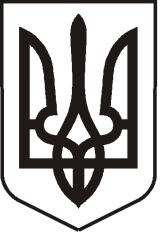 УКРАЇНАЛУГАНСЬКА  ОБЛАСТЬПОПАСНЯНСЬКИЙ  РАЙОН
ПОПАСНЯНСЬКА  МІСЬКА  РАДА ШОСТОГО   СКЛИКАННЯСТО ЧОТИРНАДЦЯТА СЕСІЯРIШЕННЯ 19 травня 2020 р.                              м. Попасна	                                      № 114/14Про прийняття у комунальну власність територіальної громади м. Попасна та передачу на баланс Попаснянського КП «СКП» майна Розглянувши лист голови громадської організації «Я вірю в своє місто» щодо безоплатної передачі у власність територіальної громади міста Попасна майна (опори металеві, троянди), яке розміщено по вул. Суворова, в рамах реалізації  проєкту «Студентські вечори», з  метою його подальшої експлуатації та утримання, керуючись ст.327 Цивільного кодексу України, ст. 25, п.п. 1, 2, 5 ст. 60 Закону України «Про місцеве самоврядування   в  Україні», Попаснянська міська радаВИРІШИЛА: Прийняти безоплатно у комунальну власність територіальної громади м. Попасна майно, яке  розміщено в сквері по вул. Суворова, згідно з додатком (додається).Після прийняття майна, вказаного у п. 1  цього рішення, передати його на баланс ПОПАСНЯНСЬКОГО  КП «СКП» (код ЄДРПОУ 37928583).Доручити директору Попаснянського КП «СКП» (Смєлаш В.Г.) та виконкому міської ради (відповідальний фінансово-господарський відділ виконкому міської ради – Омельченко Я.С.) скласти та підписати відповідний акт прийому – передачі в строк до 19.06.2020.Контроль за виконанням цього рішення покласти на постійну комісію з питань бюджету, фінансів, соціально-економічного розвитку, комунальної власності та регуляторної політики, а також фінансово-господарській відділ виконкому міської ради.        Міський голова			                  	        			      Ю.І.ОнищенкоДодатокдо рішення міської ради                                                                                                                    19.05.2020 № 114/14Перелік                                                                                майна, що приймається у комунальну власність і передається на баланс Попаснянського КП «СКП»Сума: 10 003,40 (Десять тисяч три грн. 00 коп.) без ПДВ.Міський голова                                      			              	Ю.І.Онищенко№ з/пНайменуванняОдиниця виміруКількістьЦіна без ПДВ, грн.Сума з ПДВ, грн.Опора металевашт.23751,707503,40Трояндашт.5050,02500,00ВСЬОГО без ПДВ:ВСЬОГО без ПДВ:ВСЬОГО без ПДВ:ВСЬОГО без ПДВ:10 003,40